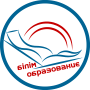 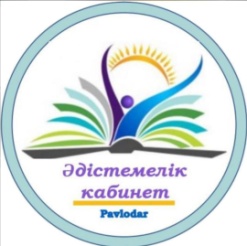 Павлодар қаласы білім беру бөлімі әдістемелік кабинеті                                                               СЕМИНАРДЫҢ ТАҚЫРЫБЫ/ ТЕМА СЕМИНАРА: «Мета-пәндік тәсіл мектеп оқушыларының әлеуметтік интеллектісін қалыптастырудағы доминант ретінде»/ «Метапредметный подход как доминанта формирования социального интеллекта учащихся школы» Өткізу күні/ Дата проведения: 05.01.2023 жӨткізу уақыты/ Время проведения: 10.00 Өткізетін орны/ Место проведения: КГУ «Средняя общеобразовательная школа инновационного типа им. Ахмета Байтұрсынова  (улица Лермонтова, 93/1)Өткізу түрі/Формат проведения: оффлайнБАҒДАРЛАМА/ ПРОГРАММА Модератор: Назира Сайделеновна Сабитова, ҚБББ әдіскері/ Сабитова Назира Сайделеновна – методист по технологизации и обновлению содержания учебно-воспитательного процессе в режиме трехъязычия и учебным дисциплинам естественно-научного направления (физика, химия, биология, география).БекітемінӘдістемелік кабинетінің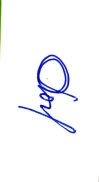 меңгерушісі Қ. Тайболатов                                               «30» желтоқсан 2022 ж.№Уақыты/ ВремяМазмұны/ СодержаниеТегі, аты-жөні/ Фамилия, имя, отчество выступающего110.00-10.10Вступительное словоН.С. Сабитова, әдіскерМуссина Асыл Каламтаевна- ЗДПО 210.15-12.00МЕТОДИЧЕСКАЯКАРУСЕЛЬ1. Тема: Формирование социального интеллекта обучающихся посредством системного использования цифровых платформЦель: развитие социального интеллекта обучающихся посредством внедрения в учебный процесс метапредметных образовательных технологий в процессе регулярного использования цифровых платформ для получения обратной связи2. Тема: Использование активных форм и методов обучения для формирования социального интеллекта учащихся посредством метапредметных знанийЦель: продемонстрировать эффективность использования активных форм и методов обучения для формирования социального интеллекта учащихся посредством метапредметных знаний на уроках ЕМЦ.3. Тема: Интеграция метапредметных связей как основа формирования целостного восприятия мира. Цель: Познакомить учителей ЕМЦ с эффективными формами и методами формирования метапредметных знаний через дополнительные курсы.4. Тема: Использование ресурса Joyteka при реализации геймификации Цель: создание квест-комнат по предметам ЕМН5.Тема: Применение онлайн - сервисов на занятиях с детьми ООП.Цель: формирование познавательной активности школьника на уроках географии и информатики путём  внедрения  и использования онлайн - сервисов в условияхБедринец Виктория Викторовна, учитель биологии. Антонова Алена Аркадьевна, учитель информатики. Григорьева Наталья Валерьевна, учитель физики.Дюсенова Сауле Сериковна, учитель химии. Дзангиева Лидия Идрисовна,учитель информатикиЗагравская Елена Валентиновна, учитель химии и биологии.Лымарчук Лариса Михайловна, учитель физики.Москаленко Елена Николаевна, учитель биологии. Кашкирова Жулдыс Шокановна, учитель географии. Мукарова Эльмира Ураловна, учитель географии, Игликова Жанна Каиргельдыевна, учитель информатики 12.00-12.30Қорытынды/ Подведение итоговКері байланыс/ Обратная связьСабитова Н.С.